                                     Встреча с представителями правоохранительных органов  на тему правила «правила безопасного обращения с пиротехникой»            20 декабря в МКОУ «КСОШ№5» состоялось мероприятие на тему: « Правила безопасного поведения и безопасного обращения с пиротехникой» в период новогодних праздников и каникул. Данное мероприятие вел руководитель ОБЖ нашей школы  Абдуллагатов Ч. М., который в начале обозначил цели и направление мероприятия. Ученицы 10 класса Арсланбекова Н. и Аминтазаева Р. выступили  с разъяснениями о феерверках  и мерах предосторожности при обращениях  с ними.         После просмотра краткометражного  документального фильма, слово было предоставлено старшему инспектору ОНД и ПР №5 по г. Каспийск и Карабудахкентскому району УНД и ПР ГУ МЧС России по РД РД Исаеву И.Р. Он рассказал о мерах по пожарной безопасности в  период новогодних праздников. Также  Исаев И. Р. объяснил учащимся как правильно обращаться с пиротехникой.       Затем слово взял инспектор ПДН ОМВД России по Карабудахкентскому району капитан полиции Таибов Ш.Д , который затронул вопрос об ответственности за неправильное обращение с феерверками и нанесение ущерба здоровью граждан.                   Также на мероприятии выступил старший инспектор ИГБДД ОМВД России по Карабудахкентскому району, старший лейтенант полиции Ибрагимов А.И. Он остановился  в вопросе безопасности дорожного движения и о случаях вождения   автомобилей несовершеннолетними. Приглашенные ответили на вопросы учащихся школы.         Итоги мероприятия подвел директор школы Канзитдинов М. М., который объяснил недопустимость запуска петард и продажи  их учащимся. В конце своего выступления он поблагодарил  гостей за интересную беседу.   Предновогодняя встреча с работниками МВД и МЧС прошла живо и интересно. Учащиеся школы остались довольны встречей. 	                         Администрация школы.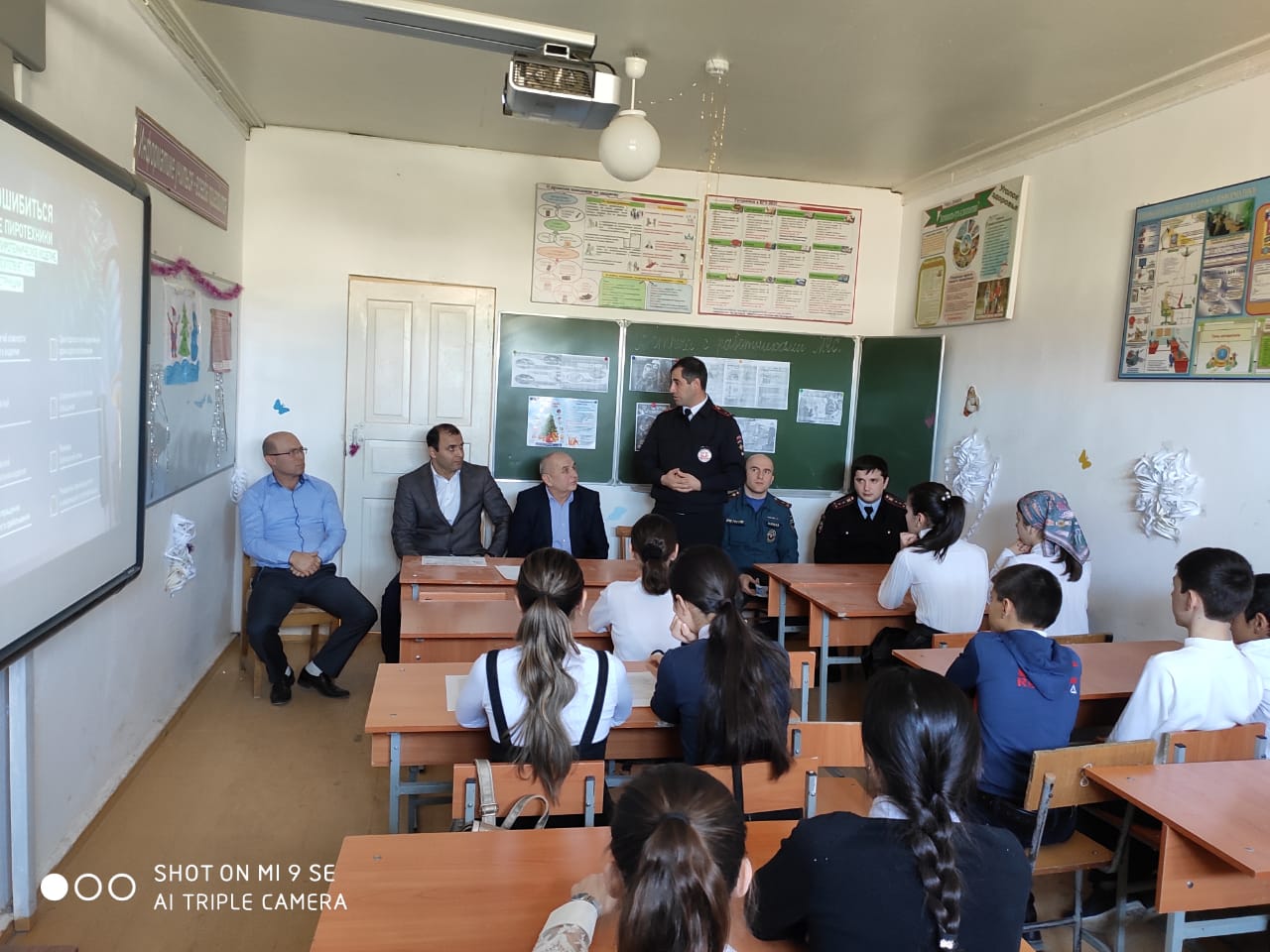 